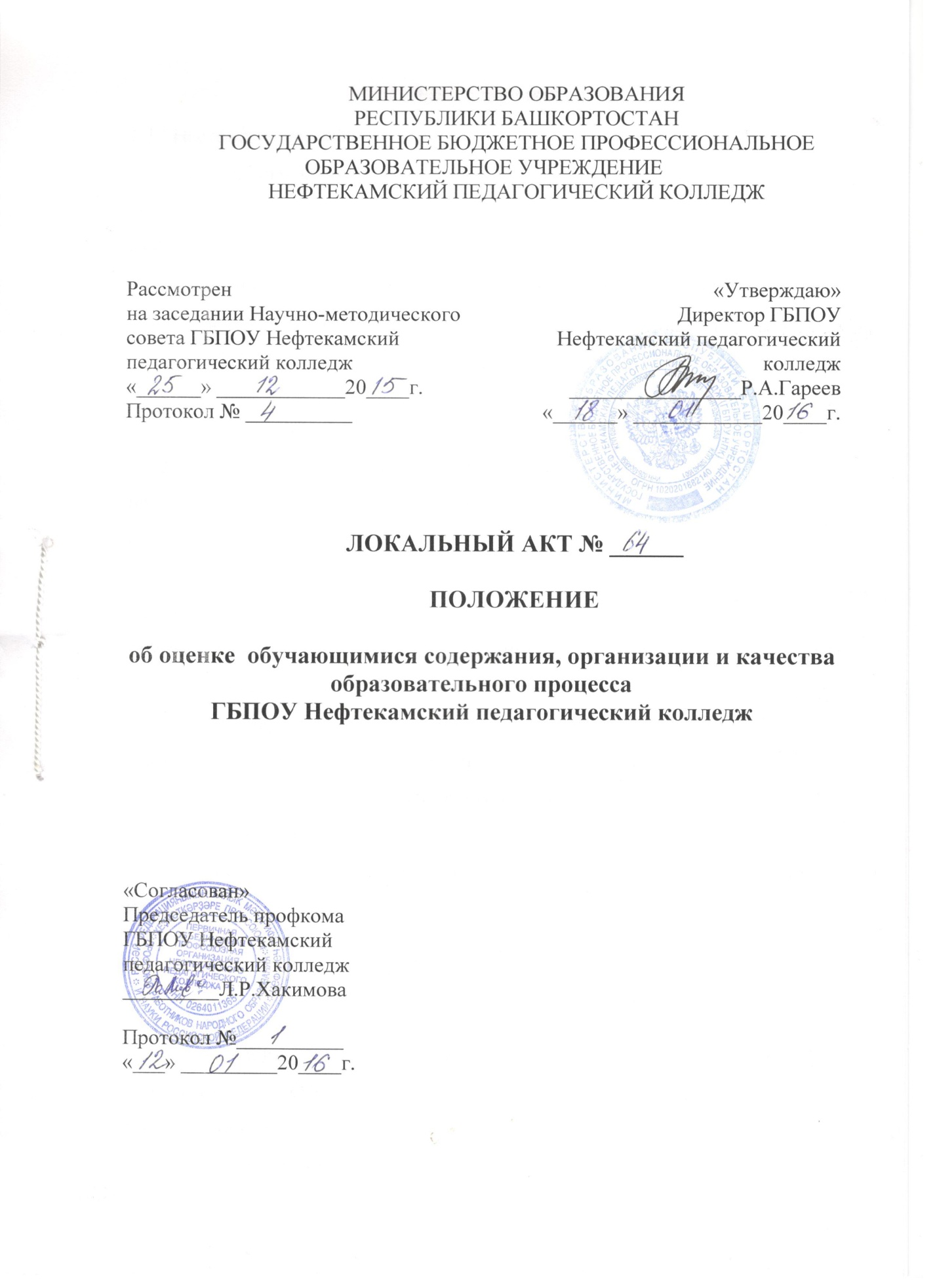 ОБЩИЕ ПОЛОЖЕНИЯ1.1. Настоящее Положение разработано в соответствии с Законом Российской Федерации «Об образовании», Типовым положением об образовательном учреждении среднего профессионального образования, утвержденного постановлением Правительства Российской Федерации от 18 июля 2008г. № 543, требованиями  ФГОС  к условиям реализации основной профессиональной образовательной программы.       1.2. Настоящее  Положение регламентирует использование  методики  оценивания студентами содержания, организации и   качества образовательного процесса  в  ГБОУ СПО  "Дзержинский индустриально-коммерческий техникум".      1.3. Общее руководство процессом организации оценивания  содержания и качества образовательного процесса осуществляет администрация Техникума.      1.4. Реализация предоставления студентам возможности оценивания содержания, организации и качества образовательного процесса  осуществляется в форме проведения исследования.        1.5.Исследование проводится  не реже 1 раза в год, в соответствии с планом внутреннего контроля филиала.        1.6. Объектом исследования являются учебные группы  с последующим в них сплошным опросом учащихся.Предметом исследования является параметры, характеризующие  удовлетворенность студентов содержанием, организацией и качеством образовательного процесса.ЦЕЛИ И ЗАДАЧИ 2.1. Мониторинг содержания, организации и качества образовательного процесса проводится в целях:-             выявление мнения студентов  по вопросам, относящимся к качеству обучения по специальности, к образовательному процессу;-             выявления, анализа и оценке нормативно установленных и фактических значений  параметров, характеризующих содержание, организацию и качество образовательного процесса;-             последующего определения и реализации мер по улучшению выявленных значений исследованных параметров содержания, организации и качества образовательного процесса; -            контроля последующей динамики исследованных параметров содержания, организации и качества образовательного процесса, результативности мер по их улучшению.2.2. Основными задачами мониторинга являются:-             получение сведений о содержании, организации и качестве образовательного процесса  в  Техникуме.-             выявление динамики качества образовательного процесса;-             анализ полученных результатов и разработка рекомендации по дальнейшему совершенствованию учебного процесса, улучшению качества образования в ходе подготовки специалистов.НАПРАВЛЕНИЯ И ИНСТРУМЕНТЫ ИССЛЕДОВАНИЯ        3.1. Направления исследования:-             мониторинг удовлетворенности условиями обеспечения образовательного процесса;-             мониторинг удовлетворенности информационной и материально-технической базой образовательного процесса;-             мониторинг применения в учебном процессе инновационных педагогических технологий и методов обучения;-             мониторинг формирования микроклимата и межличностных отношений;-             мониторинг учета мнения студентов по вопросам организации учебно-воспитательного процесса;-             мониторинг реализации потребностей обучающихся в выборе профессии и саморазвитии;        3.2. Методом исследования является  опрос. Опрос проводится в форме анкетирования.       3.3. Анкетирование проводится на завершающем этапе изучения дисциплины студентов 2 – 4  курсов  в целях оценки качества образования (Приложение 1).ПОРЯДОК ПРОВЕДЕНИЯ АНКЕТИРОВАНИЯ4.1. Проведение исследования, подведение итогов анкетирования, разработка мероприятий по итогам анализа анкетирования студентов организуются методической  комиссией.4.2.Анкеты рассматриваются на заседании педагогического совета и доводятся до сведения всех преподавателей, мастеров производственного обучения.4.3.Анкетирование студентов проводится анонимно.4.5.В анкетировании должны участвовать не менее 80% списочного состава студентов группы.4.6.Председатель методической  комиссии обрабатывает данные анкетирования и  предоставляет в методический кабинет статистические данные по результатам обработки анкет. По каждому вопросу анкеты  подсчитывается количество и процент студентов, давших на каждый из вопросов  определенный ответ.4.7.По итогам исследования составляется аналитическая справка, на основании которой администрацией Техникума  разрабатываются рекомендации по дальнейшему совершенствованию учебного процесса, улучшению качества образования в ходе подготовки специалистов.4.8..Администрация  Техникума обязана ознакомить преподавателя с результатами анкетирования.4.9.Результаты анкетирования хранятся в методическом кабинете в течение трех лет с момента проведения анкетирования.4.10.Обработка результатов исследования заключается в применении методов математической статистики для оценки значимости для участников опроса выявленных направлений. Настоящее Положение  рассмотренона заседании Педагогического советаот «  15_»_09  201 4  г.1. Общие положения1.1. Настоящее положение определяет порядок организации и проведения оценки обучающимися содержания, организации и качества образовательного процесса в ГБПОУ Нефтекамский педагогический колледж (далее - колледж). 1.2. Положение разработано в соответствии с Федеральным законом от 29.12.2012 г. № 273-ФЗ «Об образовании в Российской Федерации», федеральными государственными образовательными стандартами СПО. 1.3.  В целях обеспечения гарантий качества в общей системе менеджмента качества, а также выполнения требований ФГОС СПО к условиям реализации образовательных программ в числе прав обучающихся предусматривается предоставление возможности оценивания ими содержания, организации и качества образовательного процесса. 1.4. Мониторинг проводится с целью всестороннего изучения состояния учебного процесса и удовлетворенности потребителей и заинтересованных сторон для оказания помощи в повышении качества образования. 1.5.  Предполагаемые результаты мониторинга: - получение информации о состоянии образовательного процесса; - предупреждение возможных негативных тенденций в его развитии;- выявление степени удовлетворенности обучающихся; - получение эмпирических данных о различных изучаемых процессах, тенденциях и социальных явлениях, имеющих место среди обучающихся колледжа. 1.6. Мониторинг обучающимися содержания, организации и качества образовательного процесса проводится ежегодно в форме письменного анкетирования и предусматривает анализ таких параметров, как уровень учебно-методического и материально-технического обеспечения учебного процесса, профессионализма преподавателей, организации системы контроля над учебными достижениями и т.д. 1.7.  Основными требованиями при анкетировании обучающихся в колледже являются: - соответствие содержания анкет целям и задачам колледжа; - анонимность участия; - системность и последовательность процедур анкетирования; - использование стандартизированных процедур и критериев опроса; - преемственность; - информативность. 2. Организация и проведение мониторинга, оформление результатов2.1 Инициатором мониторинговых исследований могут выступать администрация колледжа. 2.2.  В начале учебного года ОККПС составляет план-график анкетирования обучающихся. План-график утверждается первым проректором Академии и вносится в годовой план работы ОККПС. 2.3 При необходимости проведения незапланированного анкетирования, инициированного ректором, проректорами или структурными подразделениями, издается приказ о внесении пункта в план работы ОККПС о проведении данного исследования. 2.4 Анкетирование проводится сотрудниками ОККПС, с привлечением ответственных представителей структурных подразделений и Студенческого комитета по качеству образования. 2.5 При проведении опроса применяются различные виды анкет. Тематические блоки, содержание и формулировки вопросов, включенных в анкеты, определяются ОККПС и утверждаются первым проректором. 2.6 Анкетирование обучающихся сопровождается разъяснением его целей, содержания вопросов и способа организации в рамках учебного процесса, а также демонстрацией форм анкет, которые будут применяться при опросе. Анкета заполняется анонимно и самостоятельно. Ответы даются в соответствии с инструкцией по заполнению анкеты. 2.7 Обработка анкет производится сотрудниками ОККПС. Результаты анкетирования обобщаются в виде статистических данных с указанием процентного соотношения выбора по каждому вопросу и доводятся до сведения руководства Академии. 2.8 По итогам анкетирования ОККПС составляет аналитическую справку (отчет), включающую в себя распределения ответов обучающихся по вопросам анкеты, построенные как в целом по направлению подготовки, так и для отдельных программ. Распределения представляются в виде таблиц, диаграмм, иных средств статистического представления информации, и сопровождаются количественным и качественным анализом. 2.9 Итоги анкетирования учитываются при принятии управленческих решений по проблемам качества образовательного процесса. 2.10 Информация, полученная в результате проведения мониторинговых исследований предназначена для внутреннего использования в Академии. Порядок использования полученной информации внутри Академии определяется ректором. 2.11 Порядок использования результатов исследования вне Академии, содержание и объем представляемой информации, публикация результатов, а также их передача в СМИ, определяется ректором. 2.12 Заполненные анкеты хранятся в ОККПС: на бумажном носителе - в течение одного года, в электронном виде - в течение 3-х лет, если не предусмотрен иной порядок хранения. Приложение 1 Анкета «Оценка качества организации образовательного процесса в вузе» Уважаемые студенты! Отдел контроля качества подготовки специалистов изучает мнение студентов о качестве организации образовательного процесса. Ответьте, пожалуйста, на вопросы анкеты, используя предложенные варианты ответов. № п\п Примерные вопросы студентам Варианты ответов 1 Удовлетворены ли Вы тем, что обучаетесь в данном вузе и на данном направлении подготовки (специальности)?  Полностью удовлетворен  Частично удовлетворен  Не знаю 2 Удовлетворены ли Вы организацией процедуры поступления в вуз?  Полностью удовлетворен  Частично удовлетворен  Не знаю 3 Оцените стратегию развития вуза, программы?  Отлично  Хорошо  Не знаю 4 Ознакомлены ли Вы с целями программы?  Да  Нет  Затрудняюсь ответить 5 Соответствует ли структура программы Вашим ожиданиям? (присутствуют все дисциплины, изучение которых, по Вашему мнению, необходимо для ведения будущей профессиональной деятельности; нет дублирования дисциплин; нет нарушения логики преподавания дисциплин и т.п.)  Полностью соответствует;  В основном, соответствует  В большей мере, не соответствует  Не соответствует  Затрудняюсь ответить 6 Какие дисциплины курсов были для Вас наиболее интересными? Почему? Перечислить, указать причину 7 Какие дисциплины были для Вас наименее интересными? Почему? Перечислить, указать причину 8 Какие дисциплины Вы хотели бы прослушать в углубленном формате? Почему? Перечислить, указать причину 9 Какие дисциплины Вы хотели бы добавить в учебную программу? Почему? Перечислить, указать причину 10 Достаточен ли, с Вашей точки зрения, выделяемый объем  Достаточен времени для овладения знаниями и умениями (компетенциями), заключенными в курсах учебных дисциплин?  В большей степени, достаточен  Не вполне достаточен  Не достаточен 11 Предоставлялась ли Вам возможность выбора дисциплин?  Да  Нет  Затрудняюсь ответить 12 Какую оценку поставили бы Вы качеству предоставленных вузом образовательных услуг (по шкале от 2 до 5)?  2-неудовлетворен  3-не в полной мере  4-в большей степени удовлетворен  5-удовлетворен полностью 13 Существует ли в вузе обратная связь различных структурных подразделений вуза со студентами? С кем? Какая?  Да  Нет  Затрудняюсь ответить 14 Доступны ли Вам учебники, методические пособия, лекции и т.д. в электронной и печатной формах? Как Вы можете оценить их качество?  Да. Полностью удовлетворен  Да. Удовлетворен в большей мере  Не в полной мере  Нет. Неудовлетворен 15 Удобно ли для Вас составлено расписание занятий?  Да  Нет  Не знаю 16 Удовлетворяет ли Вашим потребностям компьютерное обеспечение учебного процесса?  Да  Нет  Не знаю 17 Оцените доступность преподавателей. Всегда ли они доступны для консультаций?  Достаточно  В большей степени, достаточно  Не вполне достаточно  Не достаточно 18 Каким образом осуществляется связь с преподавателями вне учебных занятий?  По расписанию консультаций  По электронной почте  По телефону  На странице сайта вуза  Другое 19 Проводятся ли у Вас занятия в интерактивной форме?  Да  Нет  Другое 20 Проводились ли у Вас занятия по физической культуре и на каких курсах?  Да  Нет  Редко  Другое 21 Практикуется ли у Вас проведение лабораторных практикумов и по каким дисциплинам?  Да  Нет  Другое 22 Проводят ли у Вас занятия аспиранты и по каким дисциплинам?  Да  Нет  Редко  Не знаю 23 Всегда ли доступна Вам вся необходимая информация, касающаяся учебного процесса, внеучебных мероприятий?  Да, всегда  Нет, не всегда  Затрудняюсь ответить  Другое 24 Каким образом проходит организация практик, стажировок? Места практик определяются вузом?  Вузом  Находим сами  Другое 25 Назначается ли руководитель практики от предприятия?  Да  Нет  Не всегда 26 Как проходит аттестация отчетов по итогам практик?  С участием представителей базы практики  Без участия представителей базы практики  Другое 27 Проводятся ли по программе мастер-классы? Как регулярно? Кто проводит?  Регулярно  От случая к случаю  Нет 28 Удовлетворены ли Вы работой библиотеки, читального зала?  Полностью удовлетворен  Удовлетворен в большей мере  Не в полной мере  Неудовлетворен 29 Оцените, как организована самостоятельная работа в вузе? Есть ли для этого помещения, компьютерное обеспечение и т.д.?  2-неудовлетворен  3-не в полной мере  4-в большей степени удовлетворен  5-удовлетворен 30 Как организовано питание в вузе?  2-не удовлетворен  3-не в полной мере  4-в большей степени удовлетворен  5-удовлетворен 31 Есть ли у вуза лагеря отдыха, турбазы? Доступны ли эти места отдыха студентам?  Да  Нет  Не знаю 32 Организован ли льготный проезд в общественном транспорте для студентов?  Да  Нет  Не знаю 33 Существуют ли в вузе именные стипендии? Кто из Вас получает или получал в другие года именную стипендию  Стипендия ректора  Стипендия мэра (стипендию ректора, мэра, губернатора и т.п.)?  Стипендия губернатора  Другое 34 Организована ли работа научных кружков по профилю Вашей подготовки? Участвуете ли Вы в научно- исследовательской работе?  Да  Нет  Не знаю  Другое 35 Учитывается ли Ваше мнение при разработке содержания программы, по которой Вы учитесь?  Да  Нет  Затрудняюсь ответить  Я не знал, что такое возможно  Другое 36 Удовлетворяет ли Вас качество аудиторий, помещений кафедр, фондов и читального зала библиотеки, учебных лаборатории и оборудования?  2-не удовлетворяют  3-не в полной мере  4-в большей степени удовлетворяют  5-удовлетворяют 37 Создана ли в вузе атмосфера, благоприятная для обучения?  Да  Нет  Что это?  Не знаю 38 Принимаете ли Вы участие в органах студенческого самоуправления (студенческий совет, профсоюзная организация студентов, др.)? Как именно?  Да  Нет  Затрудняюсь ответить  У нас их нет  Я о них не знаю 39 Поощряется ли кафедрами и факультетом (институтом) Ваше участие в определении содержания программы и организации учебного процесса? Каким образом? - Да  Нет  Затрудняюсь ответить 40 Влияет ли Ваше мнение на повышение качества образовательных ресурсов, используемых при реализации программы?  Да  Нет  Затрудняюсь ответить 41 Участвуете ли Вы в оценке занятий и преподавателей? Каким образом?  Да  Нет  Затрудняюсь ответить 42 Есть ли на факультете (в институте) документированная система рассмотрения обращений и жалоб студентов? Как это работает?  Да  Нет  Затрудняюсь ответить  Не знаю 43 Оцените, пожалуйста, качество образования по программе в целом.  Неудовлетворительно  Удовлетворительно  Хорошо  Отлично Приложение 2 Анкета «Оценка качества организации образовательного процесса в вузе» Уважаемые студенты! Отдел контроля качества подготовки специалистов изучает мнение студентов о качестве организации образовательного процесса. Внимательно прочитайте утверждения и оцените, насколько Вы согласны с каждым из приведенных ниже высказываний, используя 5-балльную шкалу. 0 не могу определить свое отношение к этому высказыванию 1 полностью не согласен 2 скорее не согласен, чем согласен 3 отчасти согласен, отчасти нет 4 скорее согласен, чем нет 5 полностью согласен Качество организации учебного процесса Балл 1 Я доволен расписанием учебных занятий 2 Учебники, учебные пособия и учебные программы всегда можно взять в кабинетах 3 Учебники, учебные пособия всегда можно взять в библиотеке 4 Количество вопросов, предложенных к экзамену, оптимально Укажите дисциплины, по которым количество вопросов, предлагаемых к экзамену, завышено 5 Индивидуальные консультации оказывают существенную помощь в подготовке к практическим, лабораторным занятиям, экзаменам и др. Качество преподавания 6 Качество преподаваемых учебных дисциплин высокое 7 Преподаватели заинтересованы в глубоких знаниях студентов 8 Требования преподавателей к учебной деятельности студентов адекватны деятельности студентов 9 На занятиях используются продуктивные методы обучения Качество учения 10 Моя готовность к восприятию теоретического материала высока 11 Я готов(а) к выполнению заданий, решению учебных задач и пр. 12 Я в полной мере готов(а) к самореализации, самоизменению Удовлетворенность качеством получаемого образования 13 Свои жизненные планы я связываю с работой по специальности 14 Я удовлетворен(а) процессом обучения на факультете (в институте) 15 Ваши пожелания по улучшению качества образовательного процесса на факультете (в институте), в академии. Приложение 3 Анкета «Преподаватель глазами студентов» Уважаемые студенты! Отдел контроля качества подготовки специалистов изучает мнение студентов о качестве преподавания. Оцените преподавателей (из предложенного списка) по каждому из критериев, используя следующую шкалу: 0 – никогда; 1 – иногда; 2 – всегда. Преподаватель 1 Преподаватель 2 …. 1 Педагог пользуется уважением студентов 2 Способен повлиять на студента средствами убеждения, речевого воздействия 3 Умеет поощрить добрым словом поступки и действия студентов 4 Указывая на просчеты, не унижает студента 5 В предметном общении находит речевые средства, оказывающие эстетическое влияние на студентов 6 Умеет поддержать студентов в трудную минуту 7 Отличается высоким уровнем выразительности речи 8 Легко организует студентов на занятия в группе, сплачивает 9 В общении со студентом деликатен и выдержан 10 Легко и с желанием передает жизненный опыт студентам 11 Проявляет интерес к заботам и внутреннему миру молодежи, заинтересован в успехах своих студентов 12 Поддерживает и санкционирует в общении традиции учебного заведения 13 В отношении со студентами общителен, инициативен, может дать дельный совет 14 Склонен к эмпатии – сопереживанию 15 Умеет говорить с людьми разного возраста, социального положения